                     SERIE B 2019    CALENDARIO                                                                  14  APR          9 GIU	         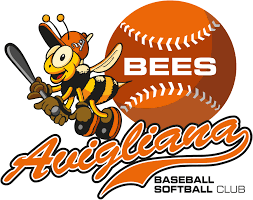 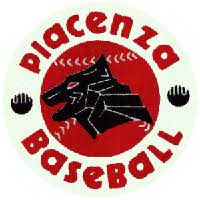                                                              20 APR         16 GIU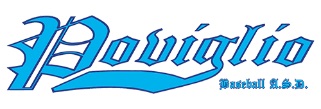                                                           28 APR          30 GIU      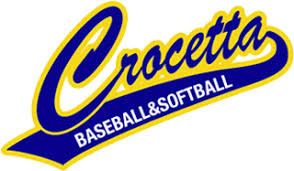                                                                     5 MAG          7 LUG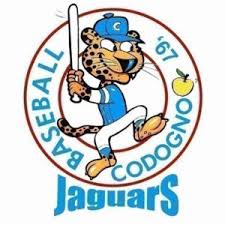                                                                          12 MAG        14 LUG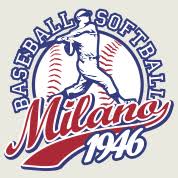                                                                          19 MAG       21 LUG                                                                     26 MAG       28 LUG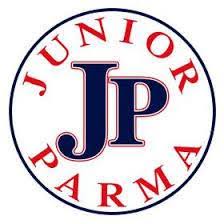 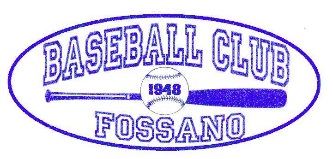 